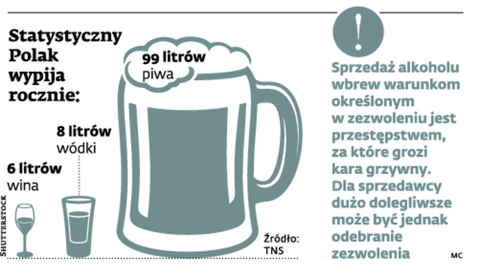 ZEZWOLENIE NA DETALICZNĄ SPRZEDAŻ NAPOJÓW ALKOHOLOWYCHINFORMACJE DLA PRZEDSIĘBIORCYDo kogo wystąpić o zezwolenie (w stałych punktach sprzedaży)Na sprzedaż detaliczną napojów alkoholowych zezwolenie wydaje wójt, burmistrz albo prezydent miasta właściwy ze względu na lokalizację punktu sprzedaży.Co powinien zawierać wniosek o wydanie zezwoleniaoznaczenie rodzaju zezwolenia;oznaczenie przedsiębiorcy, jego siedzibę i adres, w przypadku ustanowienia pełnomocników                        ich imiona, nazwiska i adres zamieszkania; numer w rejestrze przedsiębiorców w Krajowym Rejestrze Sądowym, o ile przedsiębiorca taki numer posiada, oraz numer identyfikacji podatkowej (NIP);przedmiot działalności gospodarczej;adres punktu sprzedaży:Adres punktu składowania napojów alkoholowych (magazynu dystrybucyjnego).Do wniosku trzeba dołączyć następujące załączniki:dokument potwierdzający tytuł prawny wnioskodawcy do lokalu stanowiącego punkt sprzedaży napojów alkoholowych;zgodę właściciela, użytkownika, zarządcy lub administratora budynku, jeżeli punkt sprzedaży będzie zlokalizowany w budynku mieszkalnym wielorodzinnym;decyzję właściwego państwowego inspektora sanitarnego o zatwierdzeniu zakładu, o której mowa                     w art. 65 ust. 1 pkt 2 ustawy z dnia 25 sierpnia 2006 r. o bezpieczeństwie żywności i żywienia                       (t.j. Dz. U. z 2017r., poz. 149).Termin załatwieniaRozpatrzenie sprawy, wydanie zezwolenia lub jego odmowa, następuje w ciągu miesiąca od daty wpływu wniosku.Wniosek o wydanie zezwolenia oraz załączniki do wniosku - nie podlegają opłacie skarbowejTryb odwoławczyOd decyzji stronie przysługuje prawo wniesienia odwołania do Samorządowego Kolegium Odwoławczego w Pile za pośrednictwem Wójta Gminy Wągrowiec.Odwołanie należy złożyć w terminie 14 dni od daty doręczenia decyzji w Urzędzie Gminy Wągrowiec.Wniesienie odwołania - nie podlega opłacie.Rodzaje zezwoleńZezwolenie „A” – zezwolenie na sprzedaż i podawanie napojów alkoholowych zawierających                        do 4,5% alkoholu (PIWO);Zezwolenie „B” – zezwolenie na sprzedaż i podawanie napojów alkoholowych zawierających                        od 4,5% do 8% alkoholu (WINO);Zezwolenie „C” – zezwolenie na sprzedaż i podawanie napojów alkoholowych zawierających powyżej 18% alkoholu (WÓDKA);Zezwolenia wydaje się oddzielnie dla każdego rodzaju napojów alkoholowych po uzyskaniu pozytywnej opinii Gminnej Komisji Profilaktyki i Rozwiązywania Problemów Alkoholowych w Wągrowcu dotyczącej zgodności lokalizacji punktu sprzedaży z Uchwałą Rady Gminy Wągrowiec Nr X/60/7                                              z dnia 28 września 2007 r. Uchwała określa zasady usytuowania miejsc sprzedaży i ustala limit zezwoleń.Opłaty:Wysokość i terminy wnoszenia opłat za korzystanie z zezwoleń na sprzedaż napojów alkoholowych           w stałych punktach sprzedaży oraz podczas organizacji przyjęć:ZEZWOLENIE NA JEDNORAZOWĄ SPRZEDAŻ NAPOJÓW ALKOHOLOWYCHJednorazowe zezwolenie może być wydane przedsiębiorcom, którzy posiadają już zezwolenie na sprzedaż alkoholu oraz jednostkom Ochotniczej Straży Pożarnej.Jednorazowe zezwolenie wydaje się na okres dwóch dni i jest ono potrzebne gdy przedsiębiorca sprzedaż alkoholu chce prowadzić poza swym punktem sprzedaży, a więc na wszelkiej maści festynach, targach, imprezach (również zamkniętych), gdzie planowana jest sprzedaż alkoholu.Prowadzenie sprzedaży alkoholu przez osoby nie posiadające stałego zezwolenia jest niezgodne z przepisami i stanowi czyn podlegający karze. W przypadku kontroli urzędu skarbowego lub policji taka sprzedaż alkoholu traktowana jest jak przestępstwo. Tymczasem uzyskanie jednorazowego zezwolenia jest łatwe dla przedsiębiorców i nie stanowi wielkiego obciążenia. Uzyskanie zezwolenie jednorazowego nie rodzi konieczności uzyskania opinii GKPiRPA gdyż w ten sposób nie tworzy się nowy punkt sprzedaży. Nie ma również konieczności przedstawiania tytułów prawnych                       do nieruchomości, zgody właściciela czy też decyzji inspektoratu sanitarnego.Zezwolenie jednorazowe kosztuje 1/12 tego co zezwolenie standardowe lecz wciąż potrzebujemy osobnych zezwoleń na każdy z rodzajów alkoholu, który chcemy jednorazowo sprzedawać. A mianowicie:Wysokość opłat za korzystanie z zezwolenia jednorazowego:Dodatkowe czynności - powiązane procedury:
Przedsiębiorca, prowadzący sprzedaż napojów alkoholowych w roku poprzednim (w stałych punktach sprzedaży oraz podczas organizacji przyjęć) obowiązany jest do złożenia, do dnia 31 stycznia każdego roku, pisemnego oświadczenia o wartości sprzedaży brutto (z uwzględnieniem VAT i podatku akcyzowego) poszczególnych rodzajów napojów alkoholowych w punkcie sprzedaży, w roku poprzednim.Zgodnie z art. 18  ust.12 pkt 5 lit. a oraz ust. 12a ustawy z dnia 26 października 1982 r. o wychowaniu w trzeźwości i przeciwdziałaniu alkoholizmowi (Dz. U. z 2016 r. poz. 487 ze zm.),  zezwolenie wygasa z upływem 30 dni od dnia upływu terminu dopełnienia obowiązku złożenia oświadczenia, o którym mowa w art. 111 ust. 4, jeżeli przedsiębiorca w terminie 30 dni od dnia upływu terminu do dokonania czynności określonej w ust. 12 pkt 5 lit. a, czyli nie złoży oświadczenia wraz z jednoczesnym dokonaniem opłaty dodatkowej w wysokości 30% opłaty określonej                                    w art. 111 ust. 2.W przypadku przedstawienia fałszywych danych w oświadczeniu organ zezwalający cofa zezwolenie (zezwolenia) – art. 18 ust.10 pkt 5 ww. ustawy.Jako wartość sprzedaży napojów alkoholowych należy podać kwotę należną przedsiębiorcy                           za sprzedane napoje alkoholowe, z uwzględnieniem podatku od towarów i usług oraz podatku akcyzowego.Wartość sprzedaży napojów alkoholowych w roku poprzednim przedstawiona w oświadczeniu stanowi podstawę do naliczenia opłaty rocznej za korzystanie z zezwolenia (zezwoleń) w danym roku kalendarzowym – na zasadach określonych w art. 11 1 ust. 5 i 6 ww. ustawy.Opłatę roczną za korzystanie z zezwolenia (zezwoleń) w danym roku kalendarzowym należy uiszczać w trzech równych ratach w terminach:do 31 stycznia,do 31 maja,do 30 września danego roku - art. 111 ust.7 ww. ustawy.Zgodnie z art. 18 ust.12 pkt 5 lit. b oraz ust. 12b ustawy z dnia 26 października 1982 r.                                           o wychowaniu w trzeźwości i przeciwdziałaniu alkoholizmowi, zezwolenie wygasa z upływem                        30 dni od dnia upływu terminu dopełnienia obowiązku dokonania opłaty w wysokości                   określonej w art. 111 ust. 2 i 5, jeżeli przedsiębiorca w terminie 30 dni od dnia upływu terminu                                  do dokonania czynności określonej w ust. 12 pkt 5 lit. b  nie wniesie raty opłaty określonej                                  w art. 111 ust. 2 albo 5, powiększonej o 30% tej opłaty.Przedsiębiorca, którego zezwolenie wygasło z wymienionej przyczyny, może wystąpić z wnioskiem                  o wydanie nowego zezwolenia nie wcześniej niż po upływie 6 miesięcy od dnia wydania decyzji wygaszającej dane zezwolenie.WAŻNE!Jeśli dzień 31 stycznia, 31 maja lub 30 września przypada w sobotę lub w niedzielę, opłatę należy uiścić przed tym terminem, albowiem termin opłat nie podlega przesunięciu - jest to termin prawa materialnego.                                                                                                                                                                                                                                                                    W takim przypadku nie obowiązują przepisy art. 57 KPA o przesunięciu terminu.Wpłaty należy dokonywać na rachunek Gminy Wągrowiec:nr konta :  PKO BANK POLSKI S.A.  28 1020 4027 0000 1302 1214 1075lub w kasie Urzędu Gminy Wągrowiec, ul. Cysterska 22, 62-100 Wągrowiec w godzinach:pn. 08:00 do 15:00wt.-pt. 07:30 – 13:00Sprawy związane z wydawaniem zezwoleń na detaliczną sprzedaż napojów alkoholowych załatwiane                                   są w Referacie Obywatelskim i Spraw Społecznych, pokój 101.OPŁATADOT. ZEZWOLEŃOPŁATĘ WNOSZĄ PRZEDSIĘBIORCY:525 zł   do 4,5%     alkoholu oraz piworozpoczynający sprzedaż alkoholu w danym punkcie sprzedaży (pierwsze zezwolenie) oraz przedsiębiorcy, którzy w roku poprzednim uzyskali wartość sprzedaży nie wyższą niż 37 500 zł525 zł  4,5%-18%  alkoholu (bez piwa)rozpoczynający sprzedaż alkoholu w danym punkcie sprzedaży (pierwsze zezwolenie) oraz przedsiębiorcy, którzy w roku poprzednim uzyskali wartość sprzedaży nie wyższą niż 37 500 zł2100 złpowyżej 18% alkoholurozpoczynający sprzedaż alkoholu w danym punkcie sprzedaży (pierwsze zezwolenie) oraz przedsiębiorcy, którzy w roku poprzednim uzyskali wartość sprzedaży nie wyższą niż 77 000 zł 1,4% wartości sprzedaży   do 4,5%     alkoholu oraz piwo którzy w roku poprzednim uzyskali wartość sprzedaży wyższą niż 37 500 zł     1,4% wartości sprzedaży   4,5%-18%  alkoholu (bez piwa) którzy w roku poprzednim uzyskali wartość sprzedaży wyższą niż 37 500 zł  2,7% wartości sprzedażypowyżej 18% alkoholu którzy w roku poprzednim uzyskali wartość sprzedaży wyższą niż 77 000 złW roku otrzymania zezwolenia i utraty jego ważności opłatę wnosi się w wysokości proporcjonalnej do okresu ważności zezwolenia.W roku otrzymania zezwolenia i utraty jego ważności opłatę wnosi się w wysokości proporcjonalnej do okresu ważności zezwolenia.W roku otrzymania zezwolenia i utraty jego ważności opłatę wnosi się w wysokości proporcjonalnej do okresu ważności zezwolenia.                              OPŁATA                                      
1/12 rocznej opłaty za zezwolenie stałeDOT. ZEZWOLEŃ43,75 złdo 4,5% alkoholu oraz piwo43,75 zł4,5%-18% alkoholu (bez piwa)175 złpowyżej 18% alkoholu